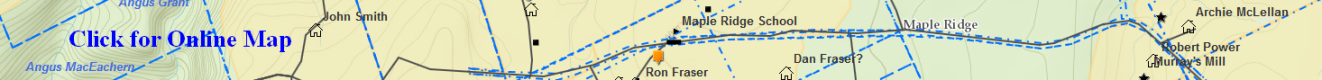  Power_Family(Joe)– (Eigg Mountain Settlement History)No mention of this family in either Rankin or MacLean. One daughter of Robert Power, pioneer, death certificate in 1922 stated she was born at Port Hood and arrived in Antigonish County when she was five years old which would be around 1857. Interestingly her death certificate was filled out and signed by Rev. D.J. Rankin parish priest at Arisaig at the time but this family was not included in his book. J.L. MacDougall’s book “History of Inverness County” mentioned a few Power families in the Port Hood area – one family was Patrick Power, pioneer of southwest Port Hood who had two sons John and Robert. MacDougall stated that Robert had no issue. See pages 273 and 277 of MacDougall book. Robert Power (b. 1821-d. 1906) Obit married Catherine MacEachern (b. 1821-d. 1890) Obit born Scotland died at “Big Mountain” Obit. In the 1871 census Robert Power was reported as a tenant farmer.1871 Census Arisaig District Division 2 # 811881 Census Arisaig District # 481891 Census Malignant Brook District # 581901 Census Maryvale District # 57Catherine/Mary Power (b. 1849-d. September 27, 1922) NSVS born at Port Hood died at Maple Ridge listed as “farmer” in census returns for 1911 and 1921.1911 Census Maryvale District # 731921 Census Maryvale Sub-District # 17 # 80 Margaret Power (b. 1852-d. 1926) died at Pleasant Valley Obit1911 Census Maryvale District # 731921 Census Maryvale Sub-District # 17 # 80 John Power (b. 1854-d. 1892) farm servant died at Pleasant Valley ObitAnn Power (b. 1856)Margarey/Marcella Power (b. 1858) servant girlCatherine Power (b. April 14, 1859-d. 1944) SMAR lived at Antigonish in 1935 and worked as a housekeeper and lived on Main Street 1935 Voters List died at Antigonish town Obit servant girlThe 1921 census reported that three of the Power sisters lived together – Catherine, Mary and Margaret. I am still trying to figure out the names of the Power sisters as there was confusion with their names and ages in the census returns from 1871 to 1921. 